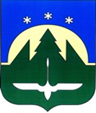 Городской округ Ханты-МансийскХанты-Мансийского автономного округа – ЮгрыДУМА ГОРОДА ХАНТЫ-МАНСИЙСКАРЕШЕНИЕ№ 154-VII РДПринято31 марта 2023 годаО внесении изменений в Решение Думы города Ханты-Мансийска от 23 декабря 2022 года № 127-VII РД «О бюджете города Ханты-Мансийска на 2023 год
и на плановый период 2024 и 2025 годов» Рассмотрев проект изменений в Решение Думы города Ханты-Мансийска от 23 декабря 2022 года № 127-VII РД «О бюджете города Ханты-Мансийска
на 2023 год и на плановый период 2024 и 2025 годов», руководствуясь
частью 1 статьи 69 Устава города Ханты-Мансийска, Дума города Ханты-Мансийска РЕШИЛА:Внести в Решение Думы города Ханты-Мансийска от 23 декабря 2022 года № 127-VII РД «О бюджете города Ханты-Мансийска на 2023 год и на плановый период 2024 и 2025 годов» следующие изменения:пункт 4 статьи 1 изложить в следующей редакции:«4) верхний предел муниципального внутреннего долга города
Ханты-Мансийска на 1 января 2024 года в сумме 129 340 000,00 рублей, в том числе предельный объем обязательств по муниципальным гарантиям города Ханты-Мансийска в сумме 0,00 рублей»;1.2. пункт 4 статьи 2 изложить в следующей редакции:«4) верхний предел муниципального внутреннего долга города
Ханты-Мансийска на 1 января 2025 года в сумме 49 860 000,00 рублей, в том числе предельный объем обязательств по муниципальным гарантиям города Ханты-Мансийска в сумме 0,00 рублей, и на 1 января 2026 года в сумме 9 780 000,00 рублей, в том числе предельный объем обязательств по муниципальным гарантиям города Ханты-Мансийска в сумме 0,00 рублей»;1.3. в абзаце двенадцатом статьи 8 слова «сельскохозяйственных кооперативов и местных товаропроизводителей» заменить словами «сельскохозяйственным потребительским кооперативам»;1.4. в абзаце девятнадцатом статьи 8 слова «осуществлением уставной деятельности муниципальных предприятий» заменить словами «улучшением (восстановлением) материально-технической базы организаций»;1.5. приложение 11 «Источники финансирования дефицита бюджета города Ханты-Мансийска на 2023 год» изложить в редакции согласно приложению 1                  к настоящему Решению;1.6. приложение 12 «Источники финансирования дефицита бюджета города Ханты-Мансийска на плановый период 2024 и 2025 годов» изложить в редакции согласно приложению 2 к настоящему Решению;1.7. приложение 13 «Программа муниципальных внутренних заимствований города Ханты-Мансийска на 2023 год и на плановый период 2024 и 2025 годов» изложить в редакции согласно приложению 3 к настоящему Решению.2. Настоящее Решение вступает в силу после его официального опубликования.Председатель                                                                     ГлаваДумы города Ханты-Мансийска                                   города Ханты-Мансийска_______________К.Л. Пенчуков                                      ____________М.П. Ряшин										Подписано                                                                           Подписано31 марта 2023 года                                                           31 марта 2023 годаПриложение 1к Решению Думы города Ханты-Мансийска                                                   от 31 марта 2023 года № 154-VII РДПриложение 2к Решению Думы города Ханты-Мансийска                                                   от 31 марта 2023 года № 154-VII РДПриложение 3к Решению Думы города Ханты-Мансийска                                                   от 31 марта 2023 года № 154-VII РДПрограмма 
муниципальных внутренних заимствований города Ханты-Мансийска на 2023 год и на плановый период 2024 и 2025 годов                                                                                                                                                             рублейПредельный срок погашения долговых обязательств, возникающих при осуществлении муниципальных внутренних заимствований города Ханты-Мансийска в 2023 году и плановом периоде 2024 и 2025 годов по кредитам - три года.Источники финансирования дефицита бюджета городаХанты-Мансийска на 2023 годрублейКодНаименование видов источников    
финансирования дефицита бюджетаСумма на 2023 год123000 01 03 00 00 00 0000 000Бюджетные кредиты из других бюджетов бюджетной системы Российской Федерации75 980 000,00000 01 03 01 00 04 0000 710Привлечение кредитов из других бюджетов бюджетной системы Российской Федерации бюджетами городских округов в валюте Российской Федерации     320 000 000,00000 01 03 01 00 04 0000 810Погашение бюджетами городских округов кредитов из других бюджетов бюджетной системы Российской Федерации в валюте Российской Федерации244 020 000,00000 01 05 00 00 00 0000 000Изменение остатков средств на счетах по учету средств бюджетов109 020 000,00Всего источников финансирования дефицита бюджетаВсего источников финансирования дефицита бюджета185 000 000,00Источники финансирования дефицита бюджета города Ханты-Мансийска на плановый период 2024 и 2025 годовИсточники финансирования дефицита бюджета города Ханты-Мансийска на плановый период 2024 и 2025 годовИсточники финансирования дефицита бюджета города Ханты-Мансийска на плановый период 2024 и 2025 годовИсточники финансирования дефицита бюджета города Ханты-Мансийска на плановый период 2024 и 2025 годовИсточники финансирования дефицита бюджета города Ханты-Мансийска на плановый период 2024 и 2025 годовИсточники финансирования дефицита бюджета города Ханты-Мансийска на плановый период 2024 и 2025 годов                    рублейКодНаименование видов источников    
финансирования дефицита бюджетаСумма на 2024 год Сумма на 2025 год1234000 01 03 00 00 00 0000 000Бюджетные кредиты из других бюджетов бюджетной системы Российской Федерации- 79 480 000,000- 40 080 000,00000 01 03 01 00 04 0000 810Погашение бюджетами городских округов кредитов из других бюджетов бюджетной системы Российской Федерации в валюте Российской Федерации79 480 000,0040 080 000,00000 01 05 00 00 00 0000 000Изменение остатков средств на счетах по учету средств бюджетов249 480 000,00200 080 000,00Всего источников финансирования дефицита бюджетаВсего источников финансирования дефицита бюджета170 000 000,00160 000 000,00Наименование внутреннихзаимствованийСумма на годСумма на годСумма на годНаименование внутреннихзаимствований2023 год2024 год2025 годБюджетные кредиты из других бюджетов бюджетной системы Российской Федерации 75 980 000,00- 79  480 000,00- 40 080 000,00Привлечение320 000 000,000,000,00Погашение244 020 000,0079 480 000,0040 080 000,00Всего  75 980 000 ,00-79 480 000,00- 40 080 000,00